INFORME SOBRE EL PH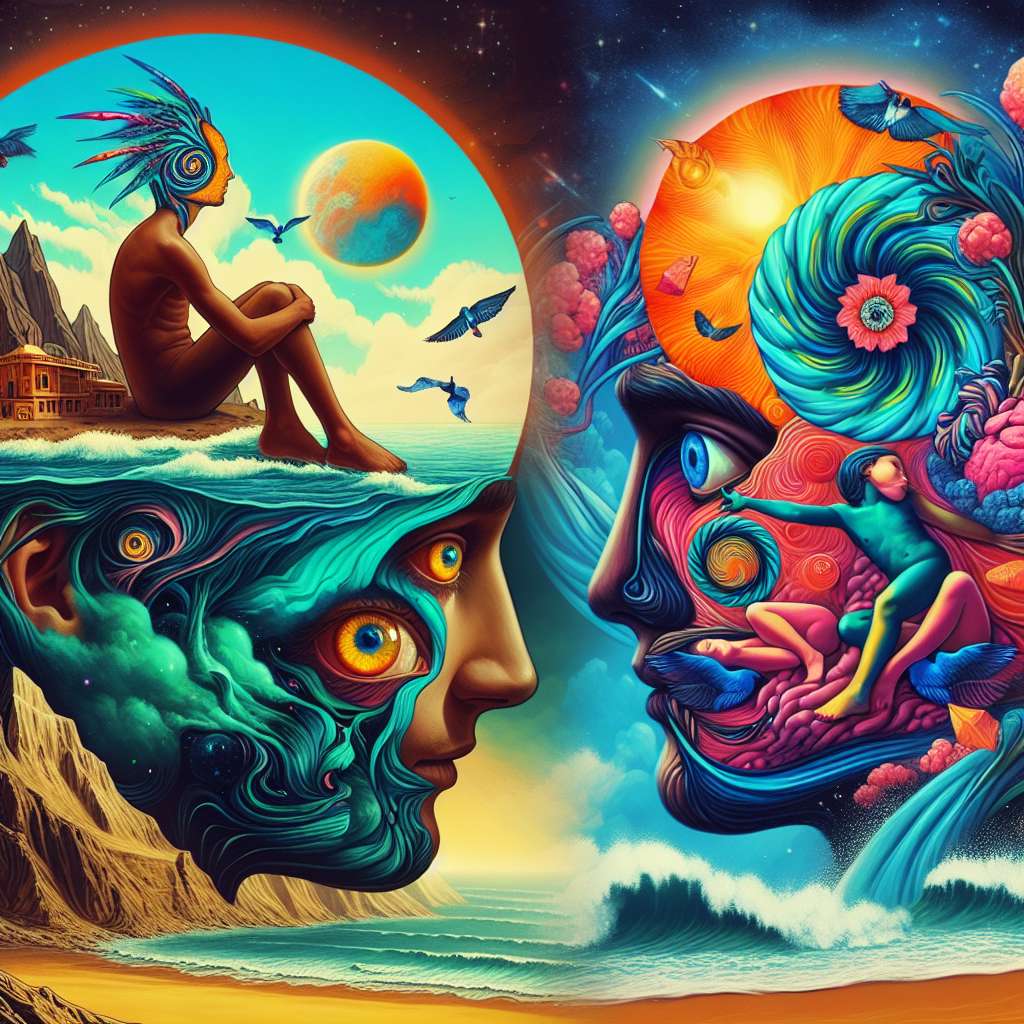 Introducción

El presente informe tiene como objetivo proporcionar información detallada y completa sobre el concepto de pH, su importancia en diversos campos y su relación con las sustancias ácidas y alcalinas. El pH es una medida que indica la concentración de iones de hidrógeno en una solución acuosa y tiene un impacto significativo en nuestro entorno natural y en numerosas aplicaciones industriales y biológicas.

Desarrollo

1. Definición y concepto básico del pH
El pH es una medida de la acidez o alcalinidad de una solución acuosa. Es una escala numérica logarítmica que va de 0 a 14, donde 7 es considerado neutro. Un valor de pH menor a 7 indica que la sustancia es ácida, mientras que un valor mayor a 7 indica que es alcalina o básica. El nivel de pH se determina midiendo la concentración de iones de hidrógeno en la solución.

2. Importancia del pH en la naturaleza
El pH tiene un impacto fundamental en el agua y el suelo, dos elementos cruciales para la vida en la Tierra. En los océanos, un pH más bajo debido a la acidificación puede afectar negativamente a los organismos marinos y a los arrecifes de coral. En los suelos, el pH determina la disponibilidad de nutrientes para las plantas, ya que diferentes nutrientes se absorben mejor a diferentes rangos de pH.

3. Aplicaciones del pH en la industria
El pH es una variable muy importante en numerosos procesos industriales, como la producción de alimentos, bebidas, productos químicos y farmacéuticos. Por ejemplo, en la producción de cerveza, el pH juega un papel esencial en la fermentación y en el proceso de maduración. Un pH inadecuado en estos procesos puede afectar negativamente la calidad del producto final.

4. El pH en el cuerpo humano
En el cuerpo humano, diferentes sistemas y órganos requieren un pH específico para un funcionamiento óptimo. Por ejemplo, el pH sanguíneo debe mantenerse en un rango estrecho de 7.35 a 7.45 para garantizar un equilibrio ácido-base adecuado. Desviaciones significativas de estos valores pueden llevar a trastornos metabólicos y enfermedades.

Conclusiones

El pH es un concepto fundamental en diversos campos, desde la química y la biología hasta la agricultura y la industria. Su medición y control son esenciales para garantizar un funcionamiento adecuado de procesos naturales y artificiales. Entender el pH nos permite comprender mejor el mundo que nos rodea y aplicar ese conocimiento en beneficio de la salud humana, la protección del medio ambiente y el desarrollo de tecnologías avanzadas.

Bibliografía

- Campbell, N. A., & Reece, J. B. (2008). Biology (8th ed.). Pearson Education.

- Skoog, D. A., Holler, F. J., & Crouch, S. R. (2007). Principles of Instrumental Analysis (6th ed.). Thomson Brooks/Cole.